РАСПОРЯЖЕНИЕпо факультету географии и геоэкологииот 13 сентября 2021 г.	В связи с неблагоприятной эпидемиологической обстановкойРАСПОРЯЖАЮСЬ:Проводить обучение студентов по направлению 05.03.02 « География» 1 курс (12 группа) в дистанционном формате с 14 сентября по 27 сентября 2021 г.Все занятия проводить с применением электронного обучения и дистанционных образовательных технологий в электронной информационно-образовательной среде вуза в синхронном режиме (Microsoft Teams) согласно утвержденному расписанию занятий. Контроль за исполнением распоряжения возложить на и.о. зам. декана по учебной работе доцента кафедры социально-экономической географии и территориального планирования Смирнова И.П.Декан факультета географии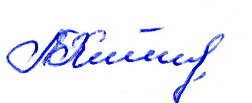  и геоэкологии                                     Е.Р.Хохлова